 亞洲大學      學年度第  學期研究生口試費一覽表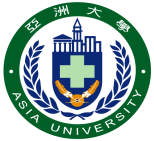 系所主管：                                                        主辦人:研究生姓名學  號指導教授姓名指導教授費口試日期口試委員口試費校外委員地區車馬費合  計/   //   //   //   //   //   //   //   //   //   //   //   /